Экскурсия в пекарню "Печём пироги!"
 Общая продолжительность: 5-6 часовАдрес: г. Москва, Волгоградский проспект д. 45

Наши добрые советы и рекомендации: Возьмите с собой влажные салфетки и бутылочку с водой.ПрограммаУзнать все тонкости пекарского дела школьники смогут на экскурсии в пекарню "Печём пироги"!Ребята попадут на самое современное пекарное производство, где изготавливают пироги сладкие и сытные. Школьники услышат подробный рассказ о том, как работает современная пекарня и какие тонкости присутствуют в работе пекаря. Полученные в ходе школьной экскурсии по пекарне знания дети смогут применить на мастер-классе по изготовлению ароматных булочек и пирога. Здесь же со свежеиспеченными булочками ребята попьют ароматный чай или морс, а вот пирог заберут с собой домой, чтобы угостить близких!Но это еще не все! Каждый ребенок получит именной диплом юного пекаря и в подарок коробочку ароматного печенья!Стоимость (на 1 чел. в рублях)*Количество человек в группе + сопровождающие (бесплатно)Что включено в стоимостьМикроавтобус (для групп до 18 чел.) или автобус туркласса, соответствующий правилам организованной перевозки групп детей;Сопровождающий гид – экскурсовод;Мастер-класс по работе с тестом, лепка и выпечка ароматных булочек;Мастер – класс по лепке и выпечке пирога в настоящем пекарском цехе;Чаепитие (чай или морс);Именной диплом юного пекаря;Одноразовая поварская форма;Пирог, испеченный своими руками, весом до 1 кг, в фирменной коробке и пакете;Коробочка ароматного печенья от пекарни в подарок;сувениры для юного пекаря.Что не включено в стоимостьПитание в кафе от 400 руб. с человека.Страхование участников тура.ПримечанияСогласно Постановлению Правительства РФ № 1177 от 17.12.13г. ООО "Веселое путешествие" готовит и предоставляет полный пакет документов от организатора экскурсий.Тур может быть рассчитан на транспорте Заказчика.Тур может быть рассчитан на любое количество человек.Подача автобуса в районы, расположенные за МКАД, рассчитывается индивидуально и оплачивается дополнительно.В период праздников действуют специальные цены, которые рассчитываются по запросу.ООО «Веселое путешествие» оставляет за собой право вносить изменения в программу тура без уменьшения объема услуг.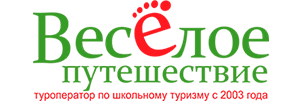 Туристическая компания «Веселое путешествие»Туристическая компания «Веселое путешествие»123022, г. Москва, ул.1905 года, д.10а, стр.1, офис 5www.edut-deti.ru – для детейwww.megatur.ru  - для всей семьиТел.: 8 (495) 601-95-05   (мн.)    
Моб. тел.: +7 (965) 408-72-71E-mail: info@edut-deti.ruГруппа*15+220+230+340+4Стоимость2530249021201910